UNIVERSIDADE ESTADUAL DA PARAÍBA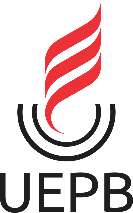 SETOR DE INFRAESTRUTURA DO CAMPUS V - CCBSARua Horácio Trajano de Oliveira – S/Nº . - Cristo RedentorJoão Pessoa/PB – CEP 58.071-160Telefones: 3223-1128 / 3223-1128 – Ramal: 207E-mail: manutenção.ccbsa@gmail.comTERMO DE DEVOLUÇÃO DE EQUIPAMENTO AO CENTRODeclaro para os devidos fins que se fizerem necessários que o equipamento especificado a seguir foi devolvido para a Direção do Centro de Ciências Biológicas e Sociais Aplicadas – CCBSA - Campus V.________________________________________Assinatura do responsável do setor de origemDescrição do EquipamentoNº TombamentoUEPBGoverno do EstadoGoverno do EstadoSetor de OrigemResponsável pela entregaMatrículaData da devoluçãoSetor de destinoDireção do CCBSA – Setor de InfraestruturaDireção do CCBSA – Setor de InfraestruturaDireção do CCBSA – Setor de InfraestruturaDireção do CCBSA – Setor de InfraestruturaDireção do CCBSA – Setor de InfraestruturaResponsável pelo recebimentoMatrículaSituação do equipamentoApresenta defeito?Situação do equipamento(   ) SIM(   ) NÃO